ФИРМЕННЫЙ БЛАНК ОРГАНИЗАЦИИ                                                                                   Служба безопасности___________________                                                                                                                               ООО «Невская трубопроводная компания»_                                                                   ______________________________________ЗАЯВКАПрошу Вас согласовать проведение фотосъемки (видеосъемки) на территории морского порта «Усть-Луга» представителями компании название компании, ИП, ИНН, в целях фото и видеосъемки территории и объектов Терминала перевалки нефти (Комплекс наливных грузов. Причалы №№ 4,5) для погрузки нефти Балтийской трубопроводной системы (БТС-2)) ООО «Невская трубопроводная компания» для проведения                  (                                                                 указать цель                                                          ________                   __   ).Фотосъемка (видеосъемка) будет производиться _на территории Терминала перевалки нефти (Комплекс наливных грузов. Причалы №№ 4,5) для погрузки нефти Балтийской трубопроводной системы (БТС-2)) ООО «Невская трубопроводная компания» (общие виды КНГ Причалы № 4 и № 5 ООО «Невская трубопроводная компания», зданий и сооружения., вспомогательные объекты, благоустройство территории и прочие объекты) на период с             202   г по                      202    г.                                        (нужное подчеркнуть)                                       Список сотрудников, производящих фотосъемку (видеосъемку):С правилами режима в пункте пропуска через Государственную границу РФ, положением о пропускном и внутриобъектовом режимах в морском порту «Усть-Луга» Терминала перевалки нефти (Комплекс наливных грузов. Причалы №№ 4,5) для погрузки нефти Балтийской трубопроводной системы (БТС-2)) ООО «Невская трубопроводная компания» ознакомлены.Достоверность представленных данных гарантирую.Обязуюсь не проводить съёмку пограничных нарядов, мест несения службы, КПП и ПТБ, периметра ограждения.Лица, допущенные к фото и видеосъёмке, проинструктированы о необходимости соблюдения порядка и мер безопасности на территории   Терминала перевалки нефти (Комплекс наливных грузов. Причалы №№ 4,5) для погрузки нефти Балтийской трубопроводной системы (БТС-2)) ООО «Невская трубопроводная компания», обязуются их соблюдать.Руководитель / Ответственное лицо от компании подающий заявку ___________________________________  /_________________________/    (Подпись)                                              (Ф.И.О.)                                            М.П.                                                          Заявка оформляется в 3-х экземплярах.Начальнику КПП «Усть-Луга»__________  ____________________________________  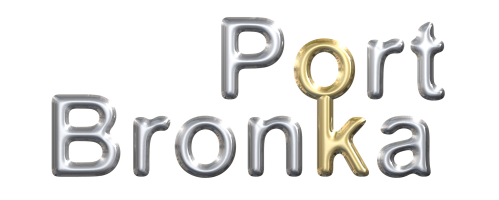 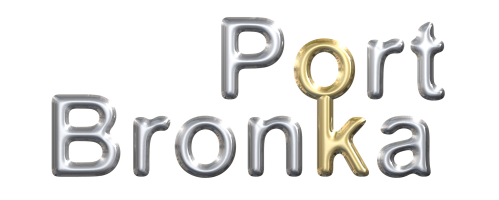 № п/пФ.И.О.ДолжностьПаспортПаспортМесто, дата выдачи и регистрацияМарка, модель, заводской номер фото-видео аппаратуры№ п/пФ.И.О.ДолжностьсерияномерМесто, дата выдачи и регистрация12345671.